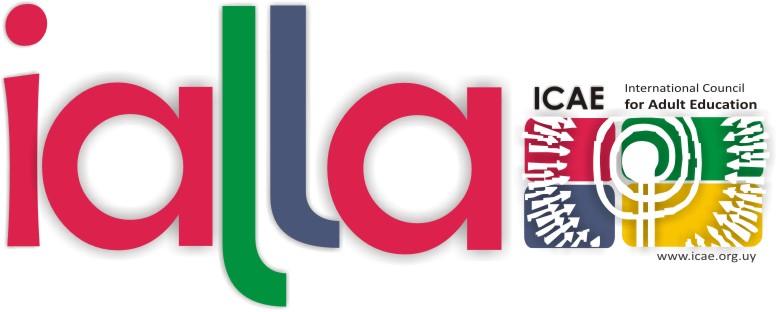 VIII ICAE ACADEMY OF LIFELONG LEARNING ADVOCACY (IALLA)A) Personal InformationB) Language skills C) Educational BackgroundD) Work ExperienceDescribe present and previous jobs, stating dates, organization, type of organization and position in the organization. E) Current position Explain your current position and future career plans. What role do you play in your organization in terms of decision making, planning and strategies development and on what levels? Please explain (in no more than one page)F) National (and/or regional) activist involvement during the last five years and advocacy experience you have at local, regional, or global level.State the organizations / groups you have worked with, the issues / campaigns you have worked on, when and where, and describe the results (in not more than one page). G) Personal statement Explain the reason why you consider you should be selected and the contributions you think you could make after the event, that is to say, how you plan to use the knowledge and skills acquired through IALLA.  Also state your course expectations, say what you would like to get out of this course, and what you think you can contribute/bring to it  (in not more than one page). H) Funding for Attendance     (Please place an X in the appropriate space)____ I/my organization can pay the total costs of the course (2.000 Euros + airfare)____ I/my organization can pay the cost of the course (2.000 Euros)____ I/my organization can pay the airfare.____  I have already applied for a scholarship.   (Please specify in which organization) _________________________________________________________________   I have been granted a scholarship.  (Pleases specify by which organization)__________________________________________________________ ____  I/my organization can contribute with a minimum amount of 200 Euros.I)  Applicant’s declarationI hereby certify that the statements made by me in this form are true and correct to the best of my knowledge, and in case I am accepted I agree:not to bring any member of my family.to follow the course of study and abide by the rules of institution or establishments with which I undertake to study or train.to submit any progress report or evaluation questionnaire which may be prescribed.to hold a health insurance  or contract one before travelling, in order to cover any possible expenses due to unforeseen health incidentals (at my expense)to return to my home country at the end of my course of study or training.Signed…………………………………………….……….…………        Date ………………………………….CHECKLISTTo apply make sure to send the following documentation to: icaeialla@gmail.comApplication formCurriculum vitae (not more than 4 pages)1 letter of recommendation, signed and in letterhead sheet (by email or by fax to: ++598 2409 79 82)Only selected applicants will be notified about the selection by the end of July. A formal letter may be sent, upon request, for the institution where you are applying for a scholarship. Please note: Application forms, curriculum vitae or letters of recommendation which are hand-written, incomplete, submitted after deadline, or which are not in English language, will not be accepted. Deadline to apply:  July 15th, 2014		APPLICATION FORM 1) First name:    Last name:2)  Date of Birth                    ______      _______      _______                                                   Month            Date                 Year                          3) Sex       Male      Female      4) Nationality5) Do you need a visa to travel to Jordan where the course will be held?Yes         No6) Passport number:                            Valid from:                          to:     Issued in: 7)  Mailing/Postal address8) Telephone       Mobile:                             Office:                             Home:                                                            Fax:9) E-mail10) Are you member of the International Council for Adult Education?Yes         NoEnglish                 Listening                           [   ]   excellent               [   ]   good         [   ]   poor                  Speaking                          [   ]   excellent               [   ]   good         [   ]   poor                  Writing / reading           [   ]   excellent               [   ]   good         [   ]   poorMother tongue: _____________________Other languages: ___________________________DatesInstitutionCity/countryDegree/Certificate obtainedDatesName of organizationType of organizationPosition heldBrief job description